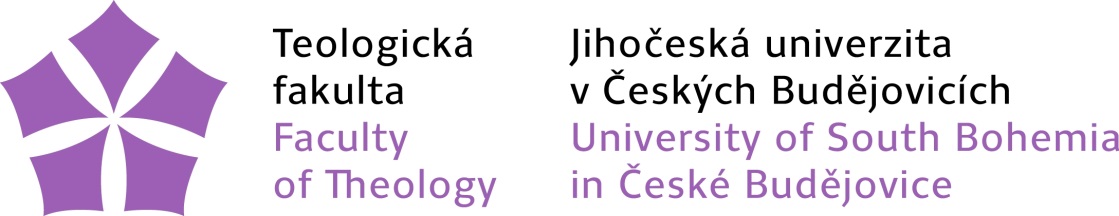 	Teologická fakulta      Výroční zpráva   o činnosti za rok 2014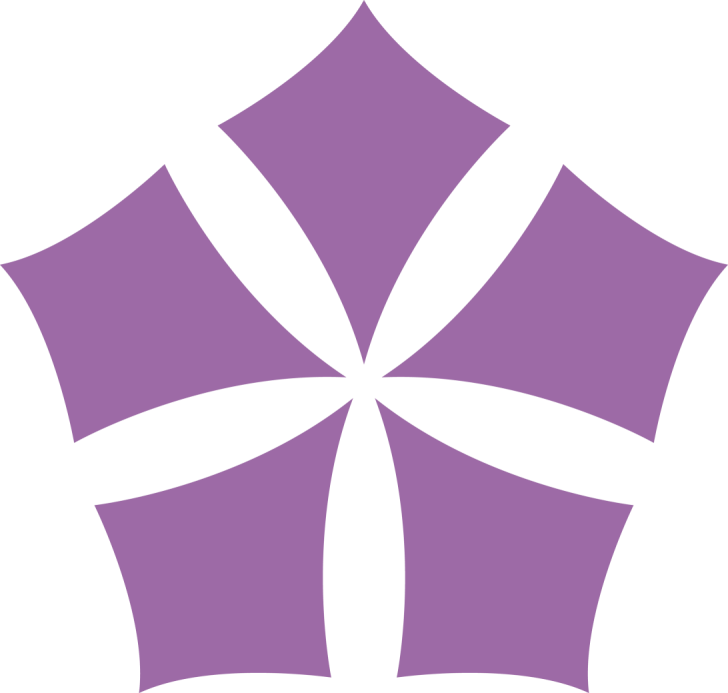 1 Základní údaje o TF JU 1.1 Kontaktní údaje 1.2 Organizační schéma TF JU 1.3 Složení orgánů TF JU 1.3.1 Vedení TF JU 1.3.2 Vědecká rada TF JU1.3.3 Akademický senát TF JU 1.3.4 Akreditační komise TF JU1.3.5 Ediční rada TF JU
1.3.6 Disciplinární komise TF JU
Disciplinární komise do 31. 10. 2014Disciplinární komise od 1. 11. 20141.4 Zastoupení TF JU v reprezentaci českých vysokých škol1.5 Změny v oblasti vnitřních předpisů V roce 2014 neproběhly žádné změny vnitřních předpisů TF JU. 1.6 Poskytování informací podle § 18 zákona č. 106/1999 Sb., o svobodném přístupuk informacím Na TF JU v roce 2014 nebyla podána žádná žádost o poskytování informací dle § 18 zákona č. 106/1999 Sb.2 Studijní programy, organizace studia a vzdělávací činnost2.1 Studijní programy tzv. joint/double/multiple degreeTeologická fakulta JU nemá žádný studijní program tohoto typu. V začátku jednání je otevřeníprogramu typu joint degree s Pasovskou univerzitou a v procesu je také vytváření společného doktorského studijního programu v rámci programu CEEPUS. 2.2 Akreditované studijní programy uskutečňované společně s jinou vysokou školou se sídlem v ČR 
Teologická fakulta JU takové studijní programy nerealizuje.2.3 Akreditované studijní programy uskutečňované společně s vyšší odbornou školou 
Teologická fakulta JU takové studijní programy nerealizuje.2.4 Akreditované studijní programy nebo jejich části, které vysoká škola uskutečňuje mimo obec, ve které má sídlo (mimo odbornou praxi) 
Teologická fakulta JU takové studijní programy nerealizuje.2.5 Další vzdělávací aktivityNa Teologické fakultě JU je realizována řada kurzů celoživotního vzdělávání, včetně tříletého kurzu Univerzity třetího věku (Duchovní rozměr člověka). Byly rovněž realizovány kurzy Univerzity pro prarodiče a vnoučata. Fakulta se podílí na realizaci přednáškového cyklu pro veřejnost pod názvem „akademické půlhodinky“ ve studentském kostele. Teologická fakulta společně s Místním sdružením České křesťanské akademie v Českých Budějovicích pořádá přednášky pro veřejnost, v roce 2014 to byly např. přednáška prof. T. Halíka Náboženství v postmoderní společnosti nebo přednáška M. Váchy, Ph.D., Křesťanství a environmentální etika. V budově Teologické fakulty JU jsou také pravidelně pořádány osvětové aktivity a výstavy otevřené široké veřejnosti, např. Církev a energie v současnosti (výstava přibližující, jak církevní organizace reagují na aktuální témata obnovitelných zdrojů a úspor energie). Vyučující Teologické fakulty JU jsou pravidelnými hosty vzdělávacích rozhlasových pořadů České rozhlasu České Budějovice a Radia Proglas. Byla také realizována letní škola pro studenty oboru Filosofie a religionistika.3 Studenti3.1 Opatření pro snížení studijní neúspěšnostiTeologická fakulta JU klade dlouhodobě velký důraz na dostupnost informací a studijních materiálů pro studenty, rovněž na dostupnost konzultací, včetně využívání e-learningových podpor studia. Také v roce 2014 TF pokračovala v rozšiřování dostupnosti studijních materiálů a studijních opor pro studenty (nejen) kombinovaného studia. Studentům jsou k dispozici pedagogičtí poradci jednotlivých oborů. Systematicky začala být rovněž uplatňována podpora studujících rodičů (sestavení individuálního studijního plánu rodiče apod.).4 Absolventi4.1 Spolupráce s absolventyTeologická fakulta JU v roce 2014 dotvořila síť kontaktů pro založení Klubu absolventů TF JU. Absolventi byli informováni o úmyslu založení Klubu absolventů k 1. lednu 2015. Ke komunikaci s absolventy využívá fakulta také facebookovou skupinu „Teologická fakulta Jihočeské univerzity“, která má 650 členů. 4.2 Absolventi na trhu práceOtázka zaměstnatelnosti absolventů je řešena zejména ve vztahu k profesně zaměřeným oborům, tj. Pedagogika volného času (byl proveden průzkum uplatňování nabytých dovedností absolventy) a Sociální a charitativní práce (očekávání trhu práce jsou zkoumána v rámci grantu Pojetí kvality sociální práce v souvislosti se sebedefinováním sociálního pracovníka a jeho profese). V rámci teologických oborů, jejichž absolventi jsou zaměstnáváni v církvích a náboženských společnostech, jsou dlouhodobě požadavky na pracovníky reflektovány v rámci vnitřních specializací bakalářského studia (systematická, učitelská a pastorační specializace).4.3 Spolupráce s budoucími zaměstnavateliTeologická fakulta JU má ke konci roku 2014 uzavřené smlouvy o spolupráci s 32 organizacemi, které se týkají zejména možností praxe našich studentů v jejich zařízeních. Jde o organizace, kde studenti na základě úspěšného absolvování své praxe často získávají i nabídky ke svému pracovnímu uplatnění. Nezřídka se stává, že školu oslovují samy organizace s nabídkou pracovního uplatnění pro naše absolventy.5 Zájem o studium5.1 Přijímací zkoušky ke studiu na TF JUPřijímací zkoušky ve všech oborech nabízených Teologickou fakultou JU jsou zajišťovány vlastními zdroji. Fakulta klade důraz na komunikativní schopnosti uchazečů, proto běžnou součástí přijímacího řízení je ústní pohovor s uchazečem (vedle testů jazykových, testu studijních předpokladů apod.).5.2 Spolupráce se středními školamiTeologická fakulta JU informovala potenciální uchazeče na středních školách o možnostech studia rozesíláním informačních materiálů. Tyto materiály jsou různé podle typu studia a cílových skupin. V oblasti propagace oboru Filosofie a religionistika byla navštívena gymnázia v rámci Jihočeského kraje. 6 Akademičtí pracovníci6.1 Profesoři a docenti jmenovaní v roce 2014Na Teologické fakultě JU byl jmenován 1 profesor (průměrný věk 59) a 1 docent (průměrný věk 40). Nebyl udělen žádný čestný doktorát. Tabulka 1: Nově jmenovaní docenti a profesoři6.2 Další vzdělávání akademických pracovníkůAkademičtí pracovníci Teologické fakulty JU se účastnili následujících kurzů: Smyslová aktivizace, Kurz znakového jazyka, Odborná supervize. Celkem je jednalo o 4 pracovníky. 6.3 Kariérní řád pro akademické pracovníky a motivační nástroje pro odměňování zaměstnancůKariérní a motivační řád je na Teologické fakultě platný od roku 2012 (viz Opatření děkana 207/2012). Kariérní a motivační řád se vztahuje na akademické pracovníky fakulty zařazené podle své kvalifikace a pracovní činnosti ve funkcích profesor, docent, odborný asistent s vědeckou hodností, odborný asistent nebo asistent. Kariérní a motivační řád se týká profesního a odborného růstu akademických pracovníků, konkrétně jejich vědecké práce, publikační činnosti a zvyšování jejich kvalifikace. Upravuje také otázky odměňování v souvislosti s růstem kvalifikace a dosahováním dobrých pracovních výsledků. 7 Sociální záležitosti studentů a absolventů7.1 Vlastní stipendijní programy TF JUTeologická fakulta JU podporuje a motivuje studenty s výbornými studijními výsledky formou prospěchových stipendií. Studenti podílející se na aktivitách kateder, výzkumných center nebo na aktivitách celofakultního významu jsou odměňováni formou mimořádných stipendií.7.2 Poradenské službyTeologická fakulta JU realizuje „Fakultní pastorační a psychologické poradenství“, které je k dispozici všem zaměstnancům a studentům. V roce 2014 se v šestičlenném týmu odborníků nacházeli psycholog, klinický psycholog, terapeut, katolický a evangelický duchovní. Pro potřeby poradenství je k dispozici stálá místnost.7.3 Mimořádně nadaní studentiStudenti mimořádně nadaní jsou zapojováni do badatelských týmových grantů nebo do činnosti výzkumných center působících na Teologické fakultě JU. V roce 2014 byli studenti navazujících magisterských a doktorských studijních programů aktivní zejména na Katedře teologických věd (tým doc. Svobody), Katedře etiky, psychologie a sociální práce (tým Dr. Elichové) a Katedře filosofie a religionistiky (tým prof. Vokouna). 7.4 Péče o zaměstnanceTeologická fakulta JU poskytuje zaměstnancům stravenky v hodnotě Kč 60,-. Žádné jiné zaměstnanecké benefity neposkytuje.8 Infrastruktura8.1 Fondy knihovenKnihovní fond „Knihovny J. P. Ondoka“ má celkem 49 011 titulů. V roce 2014 bylo zakoupeno 1700 titulů. Knihovna také odebírá 112 periodik.Tabulka 2: Knihovna TF JU9 Celoživotní vzdělávání9.1 Kurzy celoživotního vzdělávání (CŽV) na TF JU – počty kurzůV roce 2014 realizovala Teologická fakulta JU 73 kurzů. Z toho bylo 29 U3V, 22 zájmových a 22 orientovaných na výkon povolání.Tabulka 3:Kurzy celoživotního vzdělávání na TF JU (počty kurzů)9.2 Kurzy celoživotního vzdělávání (CŽV) na TF JU – počty účastníků V roce 2013 navštívilo kurzy CŽV na TF JU 985 účastníků. V roce 2014 to bylo 1147 účastníků. Jedná se tedy o nárůst zájmu o kurzy CŽV ve výši zhruba 15 %.Tabulka 4: Kurzy celoživotního vzdělávání na TF JU - počty účastníků10 Výzkumná, vývojová, umělecká a další tvůrčí činnost10.1 Charakteristika tvůrčích činností a naplňování Dlouhodobého záměru MŠMT a Dlouhodobého záměru JUV roce 2014 Teologická fakulta JU rozvíjela v rámci Dlouhodobého záměru MŠMT projekty zaměřené na inovaci předmětu a vytváření multimediálních materiálů jako opor ke studiu kombinovaného studia. Dále byla rozvíjena strategická partnerství s aplikovanou sférou, což v případě Teologické fakulty JU znamenalo rozšíření sítě klientských pracovišť, kde mohou mimo jiné studenti Teologické fakulty JU vykonávat své praxe. V roce 2014 bylo uzavřeno 8 nových smluv s pracovišti z aplikační sféry. Tím je naplňován záměr propojení studia bakalářských programů s praxí – v případě Teologické fakulty JU se jedná o obory Pedagogika volného času a Sociální a charitativní práce. Protože naši absolventi působí převážně v regionu, má zkvalitnění jejich studia pozitivní dopad na samotný region. Dlouhodobě se fakulta zabývá zejména oblasti teologie, filosofie a religionistiky, sociální a charitativní práce, pedagogiky volného času. Oblasti teologie a filosofie byly v roce 2014 nejvíce rozvíjeny v oblasti vědy a výzkumu. Oblasti výchovy a sociální práce nejvíce v oblastech tvůrčí činnosti a praxe.10.2 Propojení tvůrčí a vzdělávací činnostiTvůrčí činnost studentů Teologické fakulty JU je podporována projektovými formami výuky. Například studenti oboru Pedagogika volného času realizují tvůrčí projekty ve spolupráci s Alšovou jihočeskou galerií. Expresivní výuka uměleckých oborů je na Teologické fakultě Jihočeské univerzity realizována v rámci Katedry pedagogiky, kde je zastoupena v oblasti hudební, dramatické a výtvarné. Tvořivost studentů je rozvíjena zejména v rámci expresivní výuky uměleckých oborů ve studijním oboru vychovatelství – pedagogika volného času.   V témže studijním programu je rozvoj studentská tvořivost zaměřena také mimo expresivní výuku uměleckých oborů – a to na bázi rozvoje kritického, tvůrčího a angažovaného myšlení. Příslušné semináře jsou součástí modulu k získání certifikátu pro vedoucí skupin zaměřených na metodu „filosofie pro děti“.10.3 Zapojení studentů do tvůrčí činnostiV roce 2014 bylo na Teologické fakultě JU realizováno několik společných i samostatných aktivit. Na půdě fakulty proběhla veřejná vystoupení studentů v rámci vánočních pásem (kulturní pěvecké vystoupení, zhotovení grafického designu propagačních materiálů, dramatizace provedení miniopery. Ukázky zpěvů Ordo Missae byly zase realizovány v rámci celorepublikové akce Noc kostelů.V dubnu 2014 byla v Praze v centru Mariapoli realizována tematická výstava výtvarných prací studentů Teologické fakulty Jihočeské univerzity v Českých Budějovicích „Lidé na okraji“. Výstava byla uspořádaná k příležitosti konání XVI. mezinárodní konference Evropského fóra pro výuku náboženství na státních školách – EUFRES.Na základě dlouhodobé smlouvy o spolupráci (z roku 2013) uzavřené mezi Teologickou fakultou a Alšovou jihočeskou galerií se studenti výtvarných oborů v roce 2014 podíleli na organizačně – animační části vernisáže výstavy výtvarných prací žáku ZŠ, SŠ a ZUŠ „Když se hudba vybarví…“ (jedná se o nejvýznamnější výstavu tohoto typu v jihočeském kraji a o jednu z největších obdobných akcí v ČR – vernisáže se každoročně účastní přibližně 500 osob, následně byl AJG publikován katalog vystavených prací, v němž je účastnických podíl studentů Teologické fakulty výslovně uveden) v Alšově jihočeské galerii v Hluboké nad Vltavou. Studenti Teologické fakulty JU se pravidelně účastní koncertní činnosti pěveckého sboru Jihočeského pěveckého sdružení a komorního orchestru Collegium musicum Budvicense. Studenti se rovněž podílejí na zajištění hudební složky ve farnosti Čtyři dvory.Mimořádný umělecký počin znamenalo účinkování studentky fakulty Kateřiny Bradáčové při slavnostních bohoslužbách v katedrále sv. Mikuláše v Českých Budějovicích.10.4 Vědecké konference (spolu)pořádané TF JU v roce 2014Teologická fakulta JU v roce 2014 uspořádala 7 vědeckých konferencí. Z toho byly 4 s mezinárodní účastí. Tabulka 5: Konference (spolu)pořádané TF JU10.5 Podpora studentů doktorských studijních programů a pracovníků na post-doktorandských pozicíchStudenti doktorských studijních programů žádají pod vedením školitelů o granty GA JU, které je podpoří finančně v jejich badatelských záměrech. Fakulta poskytuje při podávání grantů logistickou podporu. Pod vedením školitelů jsou seznamováni s prací na zahraničních vědeckých pracovištích. V rámci doktorandských seminářů přijíždějí na fakultu zahraniční odborníci. Podporována je publikační činnost studentů udílením ceny děkana za nejlepší vědeckou práci.Postdoktorandské pozice jsou vytvářeny v návaznosti na různé projekty, ze kterých jsou také financovány, výjimečně i z vlastních prostředků. Každý postdoktorand má svého určeného mentora, který má na starosti náplň práce, kontrolu a zajištění všeho, co je pro úspěšný postdoktorandský pobyt a práci třeba.  Pracovníci na postdoktorandských pozicích jsou vedeni jako badatelští pracovníci, se vším, co k tomu náleží. Fakulta má v roce 2014 dvě postdoktorské pozice. V rámci jednotlivých kateder a oborů existuje soustavná podpora mladých nadějných Ph.D./ Th.D. v profesionálním růstu směrem k habilitaci: logistická podpora TF JU poskytovaná žadatelům o granty v kategorii postdoc /junior; podpora zahraničních stáží, aktivní účasti na zahraničních konferencích apod. (Erasmus, atd.); podpora v rámci tzv. sabatických semestrů. Vyjmenovaná podpora bude realizována i v následujících letech, protože podpora doktorandů a post-doktorandů patří ke klíčovým oblastem na Teologické fakultě JU. 10.6 Spolupráce s aplikační sférou na tvorbě a uskutečňování studijních programůOrganizace aplikační sféry jsou místem, kde studenti fakulty mají možnost získat potřebné zkušenosti a praktické dovednosti a propojit je s teoretickými poznatky získanými v rámci studia. Děje se tak v rámci exkurzí, praxí a společných setkání s pedagogy fakulty i odborníky z praxe. V rámci roku 2014 se uskutečnila 2 společná setkání pedagogů, studentů i odborných pracovníků, kde byly reflektovány aktuální poznatky z oborů, ve kterých se fakulta profiluje.10.7 Spolupráce s aplikační sférou na tvorbě a přenosu inovacíV této oblasti Teologická fakulta JU s aplikační sférou nespolupracuje.10.8 Smlouvy uzavřené se subjekty aplikační sféryV roce 2014 má Teologická fakulta JU platných celkem 32 smluv o spolupráci s konkrétními organizacemi z oboru sociální práce a pedagogiky, týkajících se především oblasti praxí studentů a možnosti odborné spolupráce (zapojení se do společného výzkumu, přednáškové činnosti, sdílení vědeckých poznatků). Osm z těchto smluv bylo uzavřeno v roce 2014.10.9 Zapojení odborníků z aplikační sféry do výuky v akreditovaných studijních programechNa Katedře etiky, psychologie a sociální práce se na výuce v akreditovaných studijních programech podílí celkem lidí 10 z aplikační sféry. Na Katedře teologických věd se na výuce v akreditovaných studijních programech podílí celkem 6 lidí z aplikační sféry. Na Katedře pedagogiky se na výuce v akreditovaných studijních programech podílí celkem 2 lidé z aplikační sféry. Celkový počet na Teologické fakultě JU – 18 odborníků.10.10 Odborná praxeNa Teologické fakultě JU jsou 4 obory, u kterých je povinné absolvovat odbornou praxi v délce alespoň 1 měsíc.10.11 Příjmy z kurzů prohlubujících kvalifikaci zaměstnanců subjektů aplikační sféryCelková výše příjmů získaná uskutečňováním placených kurzů prohlubujících kvalifikaci zaměstnanců subjektů aplikační sféry byl 215 500 Kč. Celkový počet těchto kurzů realizovaných v roce 2014 byl 6, počet frekventantů 137. 10.12 Příjmy z odborných konzultací a poradenství pro subjekty aplikační sféryTeologická fakulta JU žádné takové příjmy v roce 2014 neobdržela.10.13 Spin-off/start-up podniky podpořené TF JUTeologická fakulta JU žádný start-up podnik v roce 2014 nepodpořila.10.14 Strategie TF JU pro komercializaciV roce 2014 byla podporována komercionalizace materiálů pro podporu samostudia (e-learning), dále bylo podporováno zřízení e-shopu na JU. Byla rozšiřována nabídka kurzů Celoživotního vzdělávání pro studenty i veřejnost. Aktivněji byl nabízen pronájem prostorů fakulty.10.15 Působení TF JU v regionu a spolupráce s regionálními subjektyTeologická fakulta JU je v jihočeském regionu jedinou teologickou fakultou. Má úzké vazby na další čtyři teologické fakulty v České republice (3 v Praze a 1 v Olomouci). Kromě toho má přeshraniční vazby do Horního Rakouska a Bavorska – zejména s univerzitami v Linci a Pasově. Vzhledem ke struktuře uchazečů (proveden výzkum v letech 2013 a 2014) se dá říci, že Teologická fakulta JU má spíše regionální charakter s vazbami na nejbližší kraje. Vzhledem k tomu, že většina absolventů fakulty je z pedagogických a sociálních oborů, kteří bez potíží nalézají uplatnění především v rámci veřejných a neziskových organizací (existuje stálá poptávka na pracovním trhu a tím pádem nízká nezaměstnanost absolventů), je význam fakulty pozitivní zejména pro školskou a sociální politiku regionu.  Z hlediska badatelského je fakulta nadregionální: vzhledem k zahraničním kontaktům a odborným publikacím je třeba ji považovat za standardní středoevropskou Teologickou fakultu.11 Internacionalizace11.1 Strategie v oblasti mezinárodní spolupráceTeologická fakulta stále udržuje navázanou úzkou zahraniční spolupráci s více kanadskými, evropskými i australskými fakultami a univerzitami v oblasti Filosofie pro děti. Spolupráce se soustřeďuje na přípravu studijních materiálů a na vzájemnou výměnu zkušeností. Součástí spolupráce je i vzájemná návštěva a osobní setkávání zúčastněných osob. Druhou oblastí, na kterou se zaměřuje zahraniční spolupráce Teologické fakulty, je etika, respektive bioetika. V rámci programu CEEPUS se Teologická fakulta podílí spolu s dalšími teologickými fakultami ze střední Evropy (Polsko, Slovensko, Maďarsko, Rakousko, Slovinsko, Chorvatsko, Rumunsko) na přípravě společného doktorského a magisterského programu v oblasti bioetiky. Součástí této spolupráce je též organizování společných letních škol, vzájemné sdílení zkušeností a poznatků, hostování pedagogů s přednáškovou činností a výměny studentů. Tyto aktivity probíhaly i v roce 2014.Dlouhodobě pokračuje Teologická fakulta v úzké spolupráci s Pasovskou univerzitou a Katolickou univerzitou v Linci. Tato spolupráce obsahuje návštěvy akademických pracovníků a přednáškovou činnost, spolupráci mezi knihovnami, pořádání jazykových kurzů aj. S pasovskou stranou je v jednání otevření společného studijního programu (viz 3.3) Prioritou Teologické fakulty v oblasti zahraniční spolupráce je udržení a rozvoj výše zmíněných oblastí spolupráce, zvláště za účelem vytvoření společných přeshraničních studijních programů. Kromě vznikajícího společného doktorského a magisterského studijního programu v oboru bioetiky (CEEPUS) a společného studijního programu se jmenovanou univerzitou v Pasově připravuje Teologická fakulta JU i svůj vlastní cizojazyčný magisterský navazující studijní program, který by měl být otevřen pro studenty jak z České republiky, tak ze zahraničí. Otevření tohoto programu je pro Teologickou fakultu v tomto okamžiku hlavní prioritou. V roce 2014 začala Teologická fakulta JU spolupracovat i s Universidad de Navarra ve Španělsku. Pro následující roky je plánováno další rozvíjení této spolupráce především na badatelské rovině. 11.2 Zapojení TF JU do mezinárodních vzdělávacích programůTeologická fakulta JU využívala v roce 2014 pro mobility studentů a pedagogů různé programy. Do zahraničí vyslala celkem 16 studentů, z toho 10 v rámci programu Erasmus, 2 v rámci sítě CEEPUS a 4 v rámci rozvojových programů MŠMT (s dotací 353.000,- CZK). Akademických pracovníků vyslala Teologická fakulta JU 18. Celkem 7 z nich vyjelo v rámci Erasmu a 4 v rámci rozvojových programů MŠMT. Zbylých 7 výjezdů bylo v rámci projektů GAČR, DFG (německé grantové agentury) či postdoku. Počet přijatých studentů přijíždějících ze zahraničí byl 7, všichni v rámci Erasmu. Počet přijatých akademických pracovníků 5, z toho 4 v rámci Erasmu a 1 v rámci CEEPUS. V rámci rozvojových programů MŠMT byla čerpána dotace ve výši 353.000,- CZK. V těchto výjezdech nejsou započítáni 2 studenti, kteří vycestovali do Vídně na desetidenní letní školu v rámci programu CEEPUS. Naopak v rámci výjezdů a příjezdů akademických pracovníků v rámci programu Erasmus jsme započítali i kratší pobyty, protože vyučující v kratším čase splnili podmínku odučit počet hodin na týden a tento program umožňuje kratší pobyty. Tabulka 6: Zapojení TF JU do mezinárodních vzdělávacích programů11.3 Zapojení TF JU do mezinárodních programů výzkumu a vývoje Teologická fakulta nebyla v roce 2014 zapojena v žádném mezinárodním programu výzkumu a vývoje. 11.4 Mobilita studentů a akademických pracovníků podle zemíStudenti, kteří vyjeli v roce 2014 do zahraničí, studovali či absolvovali praxi v Chorvatsku (2), Irsku (1), Německu (1), Nizozemí (2), Rakousku (1), na Slovensku (1) a ve Slovinsku (4), ve Španělsku (2) a v Zambii (2). Přijatí studenti pocházeli ze slovenských (2) a španělských (5) škol. Akademičtí pracovníci vyjeli v roce 2014 na Maltu (1), do Německa (8), na Slovensko (1) a do Slovinska (3), do Spojeného království Velké Británie a Severního Irska (2), do Spojených států amerických (1), do Švýcarska (1) a do Turecka (1). Naopak Teologická fakulta JU přivítala akademické pracovníky z Německa (1), Rakouska (1), Slovenska (1) a Turecka (2). Tabulka 7: Mobilita studentů a akademických pracovníků podle zemí12 Zajišťování kvality a hodnocení realizovaných činností12. 1 Vnitřní hodnocení kvalityHodnocení kvality pedagogické práce se provádí jednak v rámci systému studentského hodnocení výuky (2x ročně), jednak z pozice vedoucích kateder (1x ročně) formou pohovorů s akademickými pracovníky a jednak z pozice proděkana pro studijní a pedagogickou činnost formou reportování vedení fakulty, akreditační komisi fakulty a kolegiu děkana (obvykle 5x ročně, vždy vzhledem k vybraným aktivitám uplynulého období: průběh státních závěrečných zkoušek, průběh přijímacích zkoušek, zimní semestr, letní semestr, rozsah a rozložení pedagogické činnosti na katedrách). Výsledky hodnocení jsou dále využívány v rozhodovacích procesech akreditační komise fakulty (další směřování studijních oborů, koncepce SZZ apod.), v rozhodovacích procesech na úrovni vedení fakulty (motivační systém a systém odměňování akademických pracovníků) a na úrovni vedení kateder (personální řízení).Systém odhalování plagiátů je implementován jako součást IS STAG. Při posuzování závěrečných prací podněty akademických pracovníků důsledně šetří disciplinární komise fakulty, která děkanovi doporučuje odpovídající kárný postih, včetně možnosti vyloučení ze studia. 12.2 Vnější hodnocení kvalityV průběhu roku 2014 úspěšně proběhla reakreditace bakalářského studijního programu Pedagogika volného času.12.3 Certifikáty kvalityTeologická fakulta JU v roce 2014 nezískala žádné certifikáty kvality.12.4 BenchmarkingBenchmarking jako součást strategického řízení – ve smyslu nepřetržitého a systematického porovnávání vlastních produktů, procesů a metod s konkurencí – se na Teologické fakultě JU neprovádí.12.5 Vlastní hodnocení vzdělávací činnosti mimo sídlo TF JUTeologická fakulta JU nekoná běžnou výuku mimo sídlo vysoké školy – s výjimkou realizace praxí studentů. Hodnocení činnosti klinických pracovišť zajištujících praxe studentů se provádí formou pravidelných supervizních setkání s koordinátory praxí.13 Národní a mezinárodní excelence13.1 Členství TF JU v mezinárodních asociacích, organizacích a sdruženíTeologická fakulta JU v roce 2014 nebyla členem takové organizace.13.2 Členství TF JU v domácích asociacích, organizacích a sdružení Teologická fakulta JU byla členem tří profesních asociací a sdružení.
Tabulka 8: Členství TF JU v domácích asociacích, organizacích a sdružení13.3 Národní a mezinárodní ocenění Teologická fakulta JU nebyla v roce 2014 na mezinárodním poli hodnocena. Na národní úrovni získala 2. místo v soutěži „Fakulta roku“ organizované Studentskou unií.13.4 Hodnocení mezinárodními expertyTeologická fakulta JU se v roce 2014 neúčastnila takového hodnocení.NázevTeologická fakulta Jihočeské univerzity v Českých BudějovicíchZkratkaTF JUKontaktní adresaKněžská 8, České Budějovice, 370 01www stránkywww.tf.jcu.czDěkandoc. Tomáš Machula, Ph.D., Th.D.Proděkan pro vědu a výzkumdoc. Michal Opatrný, Dr. theol. Proděkan pro studijní a pedagogickou činnostPaedDr. Petr Bauman, Ph.D. Proděkan pro rozvojdoc. ThDr. Rudolf Svoboda, Th.D.Proděkan pro zahraniční vztahyThLic. Adam Mackerle, Th.D. TajemniceIng. Jindřiška Hledíková prof. Pavel Ambros, Th.D.doc. Mgr. Tomáš Bubík, Ph.D.Mgr. Petr Dvořák, Ph.D.doc. Daniel Heider, Ph.D.doc. Michal Kaplánek, Th.D.Mgr. Martin Klapetek, Ph.D.Mons. ThDr. Vlastimil Kročil, Th.D.Dr. Ing. Alois Křišťan, Th.D.doc. Tomáš Machula, Ph.D., Th.D.prof. ThDr. Jan B. Lášekdoc. PhDr. Ludmila Muchová, Ph.D.prof. PhDr. Libor Musil, CSc.doc. PhDr. Jiří Němec, Ph.D.prof. PhLic. Vojtěch Novotný, Th.D.doc. Michal Opatrný, Dr. theol.prof. PaedDr. Vladimír Papoušek, CSc.Mgr. Adolf Pintířdoc. PhDr. Mireia Ryškový, Th.D.prof. Dr. Karel Skalický, Th.D.doc. ThDr. Rudolf Svoboda, Th.D.doc. Jindřich Šrajer, Dr.theol.Mgr. Petr Urban, Ph.D.prof. Jaroslav Vokoun, Th.D.prof. PaedDr. Martin Weis, Th.D.Předsedadoc. PhDr. Helena Zbudilová, Ph.D.Místopředseda komory akademických pracovníkůMgr. Martin Klapetek, Ph.D. Místopředseda studentské komoryBc. Pavel KilbergrČlenové – akademičtí pracovníciMgr. Magdalena EhrlichováČlenové – akademičtí pracovníciMgr. Helena MachulováČlenové – akademičtí pracovníciPhDr. Roman Míčka, Th.D., Ph.D.Členové – akademičtí pracovnícidoc. PhDr. Ludmila Muchová, Ph.D.Členové – akademičtí pracovníciMgr. Martina PavelkováČlenové – akademičtí pracovníciMgr. Tomáš Veber, Th.D.Členové - studentiBc. Lucie SmolíkováČlenové - studentiJiří TrubkaČlenové - studentiPetra VarinskáPaedDr. Petr Bauman, Ph.D. – předseda Dr. Ing. Alois Křišťan, Th.D.Mgr. Martin Klapetek, Ph.D.doc. Tomáš Machula, Ph.D., Th.D.Mgr. Helena Machulovádoc. PhDr. Ludmila Muchová, Ph.D.doc. ThDr. Rudolf Svoboda, Th.D.doc. Jindřich Šrajer, Dr. theol.prof. Jaroslav Vokoun, Th.D.prof. PaedDr. ThLic. Martin Weis, Th.D.doc. PhDr. Helena Zbudilová, Ph.D.doc. Daniel Heider, Ph.D.Mgr. Martin Klapetek, Ph.D.Mgr. Markéta Elichová, Ph.D.ThLic. Adam Mackerle, Th.D.PhDr. Roman Míčka, Th.D., Ph.D.doc. Michal Opatrný, Dr. theol.doc. ThDr. Rudolf Svoboda, Th.D.doc. Jindřich Šrajer, Dr. theol.Mgr. František Štěch, Th.D.PředsedkyněMgr. Markéta Elichová, Ph.D.Členové – akademičtí pracovníciPhDr. Roman Míčka, Th.D., Ph.D.Členové – akademičtí pracovníciMgr. František Štěch, Th.D. Náhradník – akademický pracovníkPhDr. Vít Erban, Ph.D.Členové – studenti Mgr. Ivo ProkopČlenové – studenti Hana SchonbekováČlenové – studenti Pavel ŠramhauserNáhradníci – studenti Hana DlouháNáhradníci – studenti Michal KaczorBc. Karel KlozarPředsedkyněMgr. Markéta Elichová, Ph.D.Členové – akademičtí pracovníciPhDr. Roman Míčka, Th.D., Ph.D.Členové – akademičtí pracovníciMgr. František Štěch, Th.D. Náhradník – akademický pracovníkPhDr. Vít Erban, Ph.D.Členové – studenti Bc. Michal KaczorČlenové – studenti Mgr. Miroslav KnězČlenové – studenti Anežka OchováNáhradníci – studenti Hana DlouháNáhradníci – studenti Jana LastomirskáOrganizaceZástupce TF JUFunkce v orgánu reprezentaceRada vysokých školprof. PaedDr. ThLic. Martin Weis, Th.D.člen Sněmu za TF JUčlen Pracovní komise pro vědeckou činnostRada vysokých školMgr. František Štěch, Th.D.člen Sněmu za JUčlen Pracovní komise legislativníJméno a příjmeníVěkProfesoři jmenovaní v roce 2014prof. Jaroslav Vokoun, Th.D.59Docenti jmenovaní v roce 2014doc. Daniel Heider, Ph.D.40PočetPřírůstek knihovního fondu za rok 1 700Knihovní fond celkem49 011 Počet odebíraných titulů periodik:fyzickyelektronicky1120Skupiny akreditovaných studijních programůKKOVKurzy orientované na výkon povoláníKurzy orientované na výkon povoláníKurzy orientované na výkon povoláníKurzy zájmovéKurzy zájmovéKurzy zájmovéU3VCelkemSkupiny akreditovaných studijních programůKKOVdo 15 hod.od 16 do 100 hod.více než 100 h.do 15 hod.od 16 do 100 hod.více než 100 h.U3VCelkempřírodní vědy a nauky11-18technické vědy a nauky21-39zem.-les. a veter. vědy a nauky41,43zdravot., lékař. a farm. vědy a nauky51-53společenské vědy, nauky a služby61,67, 71-73010040712ekonomie62,65právo, právní a veřejnoprávní činnost68pedagogika, učitelství a sociální péče74,75513171102259obory z oblasti psychologie7702000002vědy a nauky o kultuře a umění81,82Celkem516171502973Skupiny akreditovaných studijních programůKKOVKurzy orientované na výkon povoláníKurzy orientované na výkon povoláníKurzy orientované na výkon povoláníKurzy zájmovéKurzy zájmovéKurzy zájmovéU3VCelkemSkupiny akreditovaných studijních programůKKOVdo 15 hod.od 16 do 100 hod.více než 100 h.do 15 hod.od 16 do 100 hod.více než 100 h.U3VCelkempřírodní vědy a nauky11-18technické vědy a nauky21-39zem.-les. a veter. vědy a nauky41,43zdravot., lékař. a farm. vědy a nauky51-53společenské vědy, nauky a služby61,67, 71-73024001320249405ekonomie62,65právo, právní a veřejnoprávní činnost68pedagogika, učitelství a sociální péče74,754418147521250259708obory z oblasti psychologie770340000034vědy a nauky o kultuře a umění81,82Celkem44239475225705081147Název konferencePočet účastníků vyšší než 60 – ANO/NEMezinárodní konference – ANO/NECírkev - znamení jednoty, Ekumenické a pastorální aspektyANOANOEmbodiment in youth ministry – in digitalized and other waysANOANODeterminismus, svoboda, odpovědnostNENEPluralita tradic ve středověké a raně novověké filosofiiNENEProměny středověké a raně novověké scholastikyNENEXVI. European forum for religious education: On the way to the periphery of Christianity - religious education as an invitationNEANOTužka a papír, anebo počítačANOANOErasmusCEEPUSRozvojové programy MŠMTOstatníCelkemPočet projektů11Počet vyslaných studentů102416Počet přijatých studentů77Počet vyslaných ak. pracovníků74718Počet přijatých ak. pracovníků415Dotace v tis. Kč353ZeměPočet vyslaných studentůPočet přijatých studentůPočet vyslaných ak. prac.Počet přijatých ak. prac.Celkem za zemiChorvatsko20002Irsko10001Malta00101Spolková republika Německo108110Nizozemsko20002Rakouská republika10012Slovenská rep.12115Slovinská rep.40307Spojené státy americké00101Španělské království25007Švýcarsko00101Spojené království Velké Británie a Severního Irska00202Turecko00123Zambijská rep.20002Celkem16718546Název organizaceStatusAsociace vzdělavatelů v sociální práciřádný členVýzkumná skupiny pro studium post středověké scholastikyřádný členAsociace vzdělavatelů pedagogů volného časuřádný člen